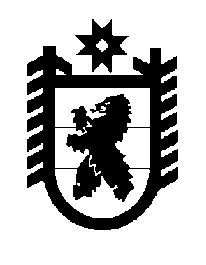 Российская Федерация Республика Карелия    ПРАВИТЕЛЬСТВО РЕСПУБЛИКИ КАРЕЛИЯРАСПОРЯЖЕНИЕ                                от  10 декабря 2015 года № 774р-Пг. Петрозаводск Во исполнение пункта 61 плана мероприятий на 2015-2018 годы по реализации первого этапа Концепции государственной семейной политики в Российской Федерации на период до 2025 года, утвержденного распоряжением Правительства Российской Федерации от 9 апреля 
2015 года № 607-р:1. Утвердить прилагаемый план мероприятий на 2015-2018 годы по реализации в Республике Карелия первого этапа Концепции государственной семейной политики в Российской Федерации на период до 2025 года (далее – План).2. Органам исполнительной власти Республики Карелия – ответственным исполнителям Плана представлять в Министерство здравоохранения и социального развития Республики Карелия до 10-го числа месяца, следующего за отчетным полугодием, информацию о реализации Плана.3. Министерству здравоохранения и социального развития Республики Карелия представлять в Правительство Республики Карелия до 15-го числа месяца, следующего за отчетным полугодием, сводную информацию о реализации Плана.4. Рекомендовать главам администраций муниципальных районов и городских округов в Республике Карелия обеспечить выполнение мероприятий Плана.           ГлаваРеспублики  Карелия                                                              А.П. ХудилайненУтвержден распоряжением Правительства Республики Карелияот  10 декабря 2015 года № 774р-ППЛАНМЕРОПРИЯТИЙ НА 2015-2018 ГОДЫ ПО РЕАЛИЗАЦИИ В РЕСПУБЛИКЕ КАРЕЛИЯ ПЕРВОГО ЭТАПА КОНЦЕПЦИИ ГОСУДАРСТВЕННОЙ СЕМЕЙНОЙ ПОЛИТИКИ В РОССИЙСКОЙ ФЕДЕРАЦИИ                                     НА ПЕРИОД ДО 2025 ГОДА______________№ п/пМероприятиеСроки исполненияОтветственный исполнительВид документаОжидаемый результат123456I. Мероприятия, направленные на развитие экономической самостоятельности семьи и создание условий для самостоятельного решения ею своей социальной функцииI. Мероприятия, направленные на развитие экономической самостоятельности семьи и создание условий для самостоятельного решения ею своей социальной функцииI. Мероприятия, направленные на развитие экономической самостоятельности семьи и создание условий для самостоятельного решения ею своей социальной функцииI. Мероприятия, направленные на развитие экономической самостоятельности семьи и создание условий для самостоятельного решения ею своей социальной функцииI. Мероприятия, направленные на развитие экономической самостоятельности семьи и создание условий для самостоятельного решения ею своей социальной функцииI. Мероприятия, направленные на развитие экономической самостоятельности семьи и создание условий для самостоятельного решения ею своей социальной функции1.Организация профессионального обучения, дополнительного профессионального образования женщин в период отпуска по уходу за ребенком до достижения им возраста 3 лет2015-2018 годыМинистерство труда и занятости Республики Карелияинформация в Правительство Республики Карелияповышение конкурентоспособности женщин на рынке труда и трудовой адаптации после длительного перерыва в работе2.Организация профессионального обучения, дополнительного профессионального образования безработных граждан - родителей, воспитывающих несовершеннолетних детей2015-2018 годыМинистерство труда и занятости Республики Карелияинформация в Правительство Республики Карелияувеличение доли родителей, воспи-тывающих несовершеннолетних детей,  направленных на профессиональное обучение, дополнительное профессиональное образование, в общем количестве обратившихся в государственные казенные учреждения Республики Карелия  службы занятости населения Республики Карелия граждан указанной категории12234563.Реализация программ временного трудоустройства несовершеннолетних граждан в возрасте от 14 до 18 лет  в свободное от учебы времяРеализация программ временного трудоустройства несовершеннолетних граждан в возрасте от 14 до 18 лет  в свободное от учебы время2015-2018 годыМинистерство труда и занятости Республики Карелияинформация в Правительство Республики Карелияобеспечение временной занятости несовершеннолетних граждан в возрасте от 14 до 18 лет, предупреждение роста детской преступности, увеличение количества несовершеннолетних граждан в возрасте от 14 до 18 лет из семей, находящихся в трудной жизненной ситуации, трудоустроенных на временные рабочие места в свободное от учебы время4. Организация работы по содействию в трудоустройстве, в том числе на рабочие места с гибкими формами занятости, граждан, воспитывающих несовершеннолетних детей, в том числе детей-инвалидовОрганизация работы по содействию в трудоустройстве, в том числе на рабочие места с гибкими формами занятости, граждан, воспитывающих несовершеннолетних детей, в том числе детей-инвалидов2016-2018 годыМинистерство труда и занятости Республики Карелияинформация в Правительство Республики Карелияувеличение доли трудоустроенных граждан, воспитывающих несовершеннолетних детей, в том числе детей-инвалидов, в общем количестве обратившихся в государственные казенные учреждения Республики Карелия службы  занятости населения Республики Карелия граждан указанной категории 5.Организация работы по развитию механизмов поддержки негосударственных организаций дошкольного образования и услуг по присмотру и уходу за детьми, системы предоставления указанных услуг, в том числе на принципах государственно-частного партнерства Организация работы по развитию механизмов поддержки негосударственных организаций дошкольного образования и услуг по присмотру и уходу за детьми, системы предоставления указанных услуг, в том числе на принципах государственно-частного партнерства 2016-2018 годыМинистерство образования Республики Карелияинформация в Правительство Республики Карелияувеличение количества детей, получающих услуги по дошколь-ному образованию, присмотру и уходу в негосударственных организациях, а также в семейных группах по уходу и присмотру за детьми  II. Мероприятия, направленные на развитие системы государственной поддержки семей, в том числе при рождении и воспитании детейII. Мероприятия, направленные на развитие системы государственной поддержки семей, в том числе при рождении и воспитании детейII. Мероприятия, направленные на развитие системы государственной поддержки семей, в том числе при рождении и воспитании детейII. Мероприятия, направленные на развитие системы государственной поддержки семей, в том числе при рождении и воспитании детейII. Мероприятия, направленные на развитие системы государственной поддержки семей, в том числе при рождении и воспитании детейII. Мероприятия, направленные на развитие системы государственной поддержки семей, в том числе при рождении и воспитании детейII. Мероприятия, направленные на развитие системы государственной поддержки семей, в том числе при рождении и воспитании детей6.6.Подготовка информационных материалов об оказании в Республике Карелия государственной социальной помощи семьям с детьми на основании социального контракта 2016-2018 годыМинистерство здравоохранения и социального развития Республики Карелия информация в Министерство труда и социальной защиты Российской Федерации, Правительство Республики Карелияповышение уровня и качества жизни малоимущих граждан за счет постоянных самостоятельных источников доходов в денежной или натуральной форме  посредством реализации трудового потенциала получателей помощи на основании социального контракта7.7.Участие в разработке общих подходов к созданию унифицированной системы единого учета малообеспеченных семей, имеющих детей, в Российской Федерации2016 годМинистерство здравоохранения и социального развития Республики Карелия информация в Министерство труда и социальной защиты Российской Федерации,Правительство Республики Карелиясоздание унифицированной системы единого учета малообеспеченных семей, имеющих детей8.8.Подготовка предложений в Министерство труда и социальной защиты Российской Федерации по повышению доходов и уровня социальной защищенности семей с детьми  на основе анализа причин их малообеспе-ченности2016-2018 годыМинистерство здравоохранения и социального развития Республики Карелия,Министерство труда и занятости  Республики Карелияинформация в Министерство труда и социальной защиты Российской Федерации,Правительство Республики Карелияуменьшение доли семей с детьми с денежными доходами ниже величины прожиточного минимума в Республике Карелия в общем количестве семей с детьми, проживающих в Республике Карелия1234569.Развитие вариативных форм дошкольного образования, направленных на обеспечение доступности дошкольного образования для детей в возрасте от 1,5 до 3 лет 2016-2018 годыМинистерство образования Республики Карелия, органы местного самоуправления муниципальных районов и городских округов в Республике Карелия (по согласованию)информация в Правительство Республики Карелияувеличение охвата детей в возрасте от 1,5 до 3 лет дошкольным образованиемIII. Мероприятия, направленные на создание механизмов поддержки семей, нуждающихся в улучшении жилищных условийIII. Мероприятия, направленные на создание механизмов поддержки семей, нуждающихся в улучшении жилищных условийIII. Мероприятия, направленные на создание механизмов поддержки семей, нуждающихся в улучшении жилищных условийIII. Мероприятия, направленные на создание механизмов поддержки семей, нуждающихся в улучшении жилищных условийIII. Мероприятия, направленные на создание механизмов поддержки семей, нуждающихся в улучшении жилищных условийIII. Мероприятия, направленные на создание механизмов поддержки семей, нуждающихся в улучшении жилищных условий10.Содействие формированию рынка доступного арендного жилья и развитие некоммерческого жилищного фонда для граждан, имеющих невысокий уровень дохода 2016-2018 годыМинистерство строи-тельства, жилищно-коммунального хозяйства и энергетики Республики Карелия,  органы местного самоуправления муниципальных районов  и городских округов в Республике Карелия (по согласованию)информация в Правительство Республики Карелияувеличение количества семей, имеющих возможность улучшить жилищные условия11.Оказание государственной поддержки отдельным категориям граждан,  в том числе семьям, имеющим детей, в виде компенсации процентной ставки по ипотечному жилищному кредиту (займу)2016-2018 годыМинистерство строи-тельства, жилищно-коммунального хозяйства и энергетики  Республики Карелияинформация в Правительство Республики Карелияувеличение количества семей, обеспеченных жильем с помощью ипотечных жилищных кредитов (займов), получивших государственную поддержку12345612.Предоставление молодым семьям социаль-ных выплат на приобретение жилья эконом-класса или строительство индивидуального жилого дома экономкласса2016-2018 годыМинистерство строи-тельства, жилищно-коммунального хозяйства и энергетики  Республики Карелияинформация в Правительство Республики Карелияувеличение количества семей, которым предоставлены социаль-ные выплаты на приобретение жилья экономкласса или строительство индивидуального жилого дома экономкласса13.Мониторинг бесплатного предоставления в собственность многодетным семьям земельных участков для индивидуального жилищного, дачного строительства на территории Республики Карелия2016-2018 годыГосударственный комитет Республики Карелия по управ-лению государствен-ным имуществом и организации закупок, органы местного самоуправления муниципальных районов и городских округов в Республике Карелия (по согласованию)информация в Правительство Республики Карелияувеличение доли многодетных семей, получивших бесплатно земельные участки для индиви-дуального жилищного, дачного строительства на территории Республики Карелия, в общем количестве многодетных семей, подавших заявления о получении земельных участков14.Реализация и оценка эффективности государственной программы Республики Карелия «Обеспечение доступным и комфортным жильем и жилищно-коммунальными услугами» на 2014-2020 годы  утвержденной постановлением Правительства Республики Карелия от 26 ноября 2014 года № 351-П  в части повышения доступности жилья для семей с детьми2016-2018 годыМинистерство строи-тельства, жилищно-коммунального хозяйства и энергетики Республики Карелияинформация в Правительство Республики Карелияувеличение доли обеспеченных доступным и комфортным жильем семей в общем количестве семей, желающих улучшить свои жилищные условия123456IV. Мероприятия, направленные на развитие жизнеохранительной функции семьи и создание условий для обеспечения здоровья ее членовIV. Мероприятия, направленные на развитие жизнеохранительной функции семьи и создание условий для обеспечения здоровья ее членовIV. Мероприятия, направленные на развитие жизнеохранительной функции семьи и создание условий для обеспечения здоровья ее членовIV. Мероприятия, направленные на развитие жизнеохранительной функции семьи и создание условий для обеспечения здоровья ее членовIV. Мероприятия, направленные на развитие жизнеохранительной функции семьи и создание условий для обеспечения здоровья ее членовIV. Мероприятия, направленные на развитие жизнеохранительной функции семьи и создание условий для обеспечения здоровья ее членов15.Обеспечение информационной поддержки проведения международной конференции по пропаганде здорового образа жизни2015-2018 годыМинистерство здравоохранения и социального развития Республики Карелияинформация в Министерство здравоохранения Российской Федерациипопуляризация успешного опыта пропаганды здорового образа жизни16.Реализация плана мероприятий поэтапного внедрения Всероссийского физкультурно-спортивного комплекса «Готов к труду и обороне» (ГТО) в Республике Карелия, утвержденного распоряжением Прави-тельства Республики Карелия от 20 августа 2014 года № 515р-П2015-2018 годыМинистерство по делам молодежи, физической культуре и спорту Республики Карелияинформация в Правительство Республики Карелияувеличение доли населения, занимающегося физической культурой и спортом, в общем количестве населения, проживающего в Республике Карелия 17.Проведение конкурсного отбора проектов некоммерческих организаций, направленных на пропаганду семейных ценностей среди молодежи Республики Карелия2015-2018 годыМинистерство по делам молодежи, физической культуре и спорту Республики Карелияинформация в Правительство Республики Карелияповышение престижа социально благополучной семьи, воспитание ответственного родительства18.Проведение семинаров, конференций, форумов с обсуждением вопросов и проблем по семейной тематике2016-2018 годыМинистерство по делам молодежи, физической культуре и спорту Республики Карелияинформация в Правительство Республики Карелияповышение престижа социально благополучной семьи, воспитание ответственного родительства19.Проведение массовых физкультурных мероприятий, пропагандистских акций, в том числе направленных на вовлечение в занятия физической культурой и спортом семей с детьми, воспитанников организаций для детей-сирот и детей, оставшихся без попечения родителей 2016-2018 годыМинистерство по делам молодежи, физической культуре и спорту Республики Карелияинформация в Правительство Республики Карелияувеличение доли населения, занимающегося физической культурой и спортом, в общем количестве населения, проживающего в Республике Карелия20.Создание инфраструктуры физической культуры и спорта, в том числе доступной для занятий инвалидов и лиц с ограниченными возможностями здоровья2016-2018 годыМинистерство по делам молодежи, физической культуре и спорту Республики Карелияинформация в Правительство Республики Карелияувеличение доли населения, занимающегося физической культурой и спортом, в общем количестве населения, проживающего в Республике Карелия21.Создание и развитие центров медико-социальной поддержки беременных, оказавшихся в трудной жизненной ситуации;развитие медицинской помощи детям,вакцинопрофилактика населения,формирование здорового образа жизни, проведение профилактических медицинских осмотров в рамках государственной программы Республики Карелия «Развитие здравоохранения в Республике Карелия на 2014-2020 годы», утвержденной постановлением Правительства Республики Карелия от 9 апреля 2015 года № 118-П2015-2018 годыМинистерство здравоохранения и социального развития Республики Карелияинформация в Правительство Республики Карелияувеличение доли женщин, приняв-ших решение вынашивать бере-менность, в общем количестве женщин, обратившихся в медицинские организации по поводу прерывания беременности,снижение младенческой смерт-ности, снижение смертности детей, охват профилактическими меди-цинскими осмотрами не менее 85 процентов детей, охват диспансеризацией не менее 98 процентов детей-сирот и детей, находящихся в трудной жизненной ситуации, охват иммунизацией не менее 95 процентов детей22.Анализ практики по проведению мероприятий, культивирующих здоровый образ жизни, и создание условий для вовлечения в занятия физической культурой и спортом семей с детьми, инвалидов и пожилых людейянварь 2018 годаМинистерство по делам молодежи, физической культуре и спорту Республики Карелияинформация в Министерство спорта Российской Федерации,Правительство Республики Карелиявыявление лучших практик в Республике Карелия по вовлечению детей, инвалидов и пожилых людей в занятия физической культурой и спортом, а также по развитию семейного спорта23.Подготовка предложений по совершенствованию законодательства Российской Федерации в сфере отдыха и оздоровления детейянварь 2018 годаМинистерство здравоохранения и социального развития Республики Карелия, Министерство образования Республики Карелия,Министерство по делам молодежи, физической культуре и спорту Республики Карелияинформация в Правительство Республики Карелияустановление единого подхода к предоставлению услуг по организации отдыха и оздоровления детей, определение льготных категорий детейV. Мероприятия, направленные на повышение ценности семейного образа жизни, сохранение духовно-нравственных традиций в семейных отношениях и семейном воспитании, оказание содействия в реализации воспитательного и культурно-образовательного потенциала семьиV. Мероприятия, направленные на повышение ценности семейного образа жизни, сохранение духовно-нравственных традиций в семейных отношениях и семейном воспитании, оказание содействия в реализации воспитательного и культурно-образовательного потенциала семьиV. Мероприятия, направленные на повышение ценности семейного образа жизни, сохранение духовно-нравственных традиций в семейных отношениях и семейном воспитании, оказание содействия в реализации воспитательного и культурно-образовательного потенциала семьиV. Мероприятия, направленные на повышение ценности семейного образа жизни, сохранение духовно-нравственных традиций в семейных отношениях и семейном воспитании, оказание содействия в реализации воспитательного и культурно-образовательного потенциала семьиV. Мероприятия, направленные на повышение ценности семейного образа жизни, сохранение духовно-нравственных традиций в семейных отношениях и семейном воспитании, оказание содействия в реализации воспитательного и культурно-образовательного потенциала семьиV. Мероприятия, направленные на повышение ценности семейного образа жизни, сохранение духовно-нравственных традиций в семейных отношениях и семейном воспитании, оказание содействия в реализации воспитательного и культурно-образовательного потенциала семьи24.Информационная поддержка некоммерческих организаций, семейных клубов и родительских объединений, осуществляющих мероприятия по популяризации и продвижению традиционных семейных ценностей, а также по поддержке и защите семьи, материнства, отцовства и детства2015-2018 годыУправление записи актов гражданского состояния Республики Карелия, Министерство здраво-охранения и социаль-ного развития Республики Карелия, Министерство образо-вания Республики Карелия, Министерство по делам молодежи, физической культуре и спорту Республики Карелия,Министерство куль-туры Республики Карелия,органы местного само-управления муници-пальных районов и городских округов в Республике Карелия (по согласованию)информация в Правительство Республики Карелияпопуляризация и продвижение традиционных семейных ценностей25.Обеспечение информационной поддержки проведения всероссийских ежегодных конкурсов и фестивалей, посвященных семейным традициям и развитию семейного творчества 2015-2018 годыМинистерство по делам молодежи, физической культуре и спорту Республики Карелия,Министерство куль-туры Республики Карелияинформация в Правительство Республики Карелияпропаганда семейного образа жизни26.Проведение конкурса среди школьников «Моя семья» 2016 годМинистерство образо-вания Республики Карелия,                         органы местного само-управления муници-пальных районов и городских округов в Республике Карелия (по согласованию)информация в Правительство Республики Карелияформирование у детей ответственного отношения к браку, родительству, старшему поколению и родному дому 27.Участие  в информационной кампании, направленной на пропаганду семейного образа жизни, позитивного отцовства и материнства 2016-2018 годы Министерство здравоохранения и социального развитияРеспублики Карелия,Министерство образования Республики Карелия, Министерство по делам молодежи, физической культуре и спорту Республики Карелия,Министерство культурыРеспублики Карелия,органы местного самоуправления муниципальных районов и городских округов в Республике Карелия (по согласованию)информация в Правительство Республики Карелияповышение общественного престижа семейного образа жизни, традиционных семейных ценностей и ответственного родительства 28.Организация участия во Всероссийском конкурсе «Семья года» 2016 годУправление записи актов гражданского состояния Республики Карелия, Министерство по делам молодежи, физической культуре и спорту Республики Карелия информация в Правительство Республики Карелияповышение общественного престижа семейного образа жизни, традиционных семейных ценностей и ответственного родительства29.Просвещение родителей в области педагогики и возрастной психологии2015-2018 годыМинистерство образования Республики Карелия, органы местного самоуправления муниципальных районов и городских округов в Республике Карелия (по согласованию)информация в Правительство Республики Карелияповышение компетенции родителей в вопросах детско-родительских и семейных отношений, воспитания детей30.Информирование граждан о механизмах государственной поддержки семей, принимающих на воспитание детей-сирот и детей, оставшихся без попечения родителей2015-2018 годыМинистерство образования Республики Карелия, органы местного самоуправления муниципальных районов и городских округов в Республике Карелия (по согласованию)информация в Правительство Республики Карелияувеличение количества детей-сирот и детей, оставшихся без попечения родителей, переданных на воспитание в семьи31.Обеспечение доступности для семей помощи специалистов в области социально-педагогической поддержки семьи и детей, содействующей решению проблем семейной жизни и детско-родительских отношений2016-2018 годыМинистерство образования Республики Карелия, Министерство здравоохранения и социального развития Республики Карелия аналитическая информация в органы местного самоуправления муниципальных районов и городских округов в Республике Карелияувеличение объема услуг, ориентированных на предоставление помощи в коррекции психологического состояния в семье, формирование позитивных интересов, навыков общения и проведения досуга на основе современных технологий32.Организация бесплатного посещения спектаклей категории «для семейного просмотра» детьми, находящимися в социально опасном положении2016-2018 годыМинистерство культурыРеспублики Карелияинформация в Правительство Республики Карелияформирование благоприятной среды для духовно-нравственного развития общества,вовлечение населения в культур-ную жизнь Республики Карелия   33.Реализация просветительских программ  для семей с детьми государственными учреждениями культуры Республики Карелия2016-2018 годыМинистерство куль-туры Республики Карелияинформация в Правительство Республики Карелияобеспечение конструктивного досуга для семей с детьми,  формирование и развитие духовно-нравственных ценностей общества VI. Мероприятия, направленные на обеспечение социальной защиты семей и детей, нуждающихся в особой заботе государстваVI. Мероприятия, направленные на обеспечение социальной защиты семей и детей, нуждающихся в особой заботе государстваVI. Мероприятия, направленные на обеспечение социальной защиты семей и детей, нуждающихся в особой заботе государстваVI. Мероприятия, направленные на обеспечение социальной защиты семей и детей, нуждающихся в особой заботе государстваVI. Мероприятия, направленные на обеспечение социальной защиты семей и детей, нуждающихся в особой заботе государстваVI. Мероприятия, направленные на обеспечение социальной защиты семей и детей, нуждающихся в особой заботе государства34.Проведение мониторинга потребностей семей с детьми с ограниченными возможностями здоровья, детьми-инвалидами и  инвалидами в предоставлении услуг в сферах социальной защиты, здравоохранения, образования и занятости 2017-2018 годыМинистерство здравоохранения и социального развития Республики Карелия,Министерство труда и занятости Республики Карелия,Министерство образо-вания Республики Карелия,                        органы местного самоуправления муниципальных районов и городских округов в Республике Карелия (по согласованию)информация в Правительство Республики Карелиясоздание системы учета потребностей семей с детьми с ограниченными возможностями здоровья, детьми-инвалидами и  инвалидов в предоставлении услуг в сферах социальной защиты, здравоохранения, образования и занятости35.Разработка и внедрение программ обучения членов семьи инвалида (ребенка-инвалида) методикам реабилитации (абилитации) 2018 годМинистерство образо-вания Республики Карелия, Министерство здравоохранения и социального развития Республики Карелияинформация в Правительство Республики Карелияобеспечение доступности программ обучения членов семьи инвалида (ребенка-инвалида) методикам реабилитации (абилитации) для всех нуждающихся семей36.Организация работы по участию в конкур-сном отборе проектов муниципальных образований, государственных и муници-пальных учреждений, некоммерческих организаций по оказанию ранней помощи семьям с детьми с ограниченными возможностями здоровья, детьми-инвалидами, организуемом Фондом поддержки детей, находящихся в трудной жизненной ситуации2017-2018 годыМинистерство здравоохранения и социального развития Республики Карелия,Министерство образо-вания Республики Карелия,                         органы местного самоуправления муниципальных районов и городских округов в Республике Карелия (по согласованию)информация в Правительство Республики Карелиявнедрение современных социальных  технологий по оказанию ранней помощи семьям с детьми с ограниченными возможностями здоровья, детьми-инвалидами37.Распространение передового опыта работы по развитию системы постинтернатного сопровождения и адаптации выпускников организаций для детей-сирот и детей, оставшихся без попечения родителей, в том числе детей-инвалидов и детей с ограниченными возможностями здоровья2017-2018 годыМинистерство здраво-охранения и социаль-ного развития Респуб-лики Карелия,Министерство образо-вания Республики Карелияинформация в Правительство Республики Карелияувеличение количества выпускников организаций для детей-сирот и детей, оставшихся без попечения родителей, охваченных постинтернатным сопровождениемVII. Мероприятия, направленные на профилактику семейного неблагополучия, детской безнадзорности и беспризорностиVII. Мероприятия, направленные на профилактику семейного неблагополучия, детской безнадзорности и беспризорностиVII. Мероприятия, направленные на профилактику семейного неблагополучия, детской безнадзорности и беспризорностиVII. Мероприятия, направленные на профилактику семейного неблагополучия, детской безнадзорности и беспризорностиVII. Мероприятия, направленные на профилактику семейного неблагополучия, детской безнадзорности и беспризорностиVII. Мероприятия, направленные на профилактику семейного неблагополучия, детской безнадзорности и беспризорности38.Организация работы по единой методологии отнесения семей к категории находящихся в социально опасном положении и нуждающихся в проведении в отношении них профилактической работы на основе презумпции добросовестности родителей в осуществлении родительских прав 2018 годаппарат Межведом-ственной комиссии по делам несовершенно-летних и защите их прав Республики Карелия,Министерство здравоохранения и социального развития Республики Карелия,Министерство образо-вания Республики Карелияинформация в Правительство Республики Карелиякорректировка ведения учета семей, находящихся в социально опасном положении и нуждаю-щихся в проведении в отношении них профилактической работы, на основании установленной единой методологии в Российской Федерации в данной сфере деятельности39.Апробация и внедрение в социальных учреждениях  методик и технологий, направленных на профилактику социального сиротства, в том числе с учетом опыта работы социально ориентированных некоммерческих организаций 2017-2018 годыМинистерство здравоохранения и социального развития Республики Карелия,Министерство образования Республики Карелияинформация в Правительство Республики Карелияснижение количества детей, родители которых лишены родительских прав,снижение количества семей, находящихся в социально опасном положении  40.Проведение мониторинга реализации Федерального закона от 28 декабря 2013 года № 442-ФЗ «Об основах социального обслуживания граждан в Российской Федерации» по предоставлению социальных услуг и услуг по социальному сопровожде-нию нуждающимся семьям с детьми и детям2015-2018 годыМинистерство здравоохранения и социального развития Республики Карелияинформация в Правительство Республики Карелияобеспечение семей с детьми и детей,  признанных нуждающимися в социальном обслуживании, социальными услугами и услугами по социальному сопровождению41.Организация работы, направленной на профилактику отказов от новорожденных детей в родильных домах2016-2018 годыМинистерство здравоохранения и социального развития Республики Карелия информация в Правительство Республики Карелияснижение количества отказов от новорожденных детей в родильных домах 42.Проведение анализа имеющегося  опыта предоставления мер поддержки осужденным несовершеннолетним после отбывания наказания, в том числе при организации их обучения2017 годаппарат Межведомст-венной комиссии по делам несовершенно-летних и защите их прав Республики Карелия, Министерство образо-вания Республики Карелия, органы местного самоуправления муниципальных районов и городских округов в Республике Карелия (по согласованию)информация в Правительство Республики Карелияобеспечение содействия всем осужденным несовершеннолетним после отбывания наказания в получении необходимой поддержки, в том числе при организации обучения